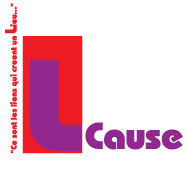 4, rue Ernest Renan29 200 Brest02 98 46 77 31espace.lcause@gmail.comTous les MARDIS et VENDREDIS de 10h à 18 h		  Le mardi : Repas préparé dans le cadre de l’atelier cuisine du matin. Sur inscription à 			         l’adresse lcausemange@gmail.com ou sur le tableau à l’entrée.		  Le vendredi : On peut venir déjeuner en apportant son repas : c’est ouvert à TOUTES  Des  ateliers  POUR TOUS LES ATELIERS, INSCRIVEZ-VOUS EN CONTACTANT LCAUSE OU MIEUX, EN Y PASSANT.- Tous les mardis :. Atelier coiffure avec les conseils de Sonia . Atelier cuisine avec Céline . Atelier esthétique avec Solène. Atelier maquillage avec Josiane . Atelier Conseil en image avec Ghislaine. Atelier Massage/détente avec Solène . Pratique et échange autour de la Musique avec Josselin- Tous les vendredis. Atelier Massage/détente avec Véronique et Lise. Atelier Théâtre avec Monica . Atelier esthétique avec Solène. Atelier shiatsu avec Lise- Le vendredi tous les 15 jours . Atelier couture avec Gwen Des permanences d’écoute du Planning Familial  (anonymes, gratuites et sans rendez vous) :    tous les lundis 18h30 à 20h et tous les samedis 10h à 11h30  Un GROUPE de PAROLE est en constitution. Il a pour objet de SE RECONSTRUIRE, de TOURNER la PAGE et de renforcer l’ESTIME de SOI.Il est gratuit et ouvert à 8 femmes ayant vécu des violences conjugales. N’hésitez pas à nous contacter par mail (espace.lcause@gmail.com) ou à venir rencontrer Françoise et Mélanie à LCause.ET AUSSI des évènements…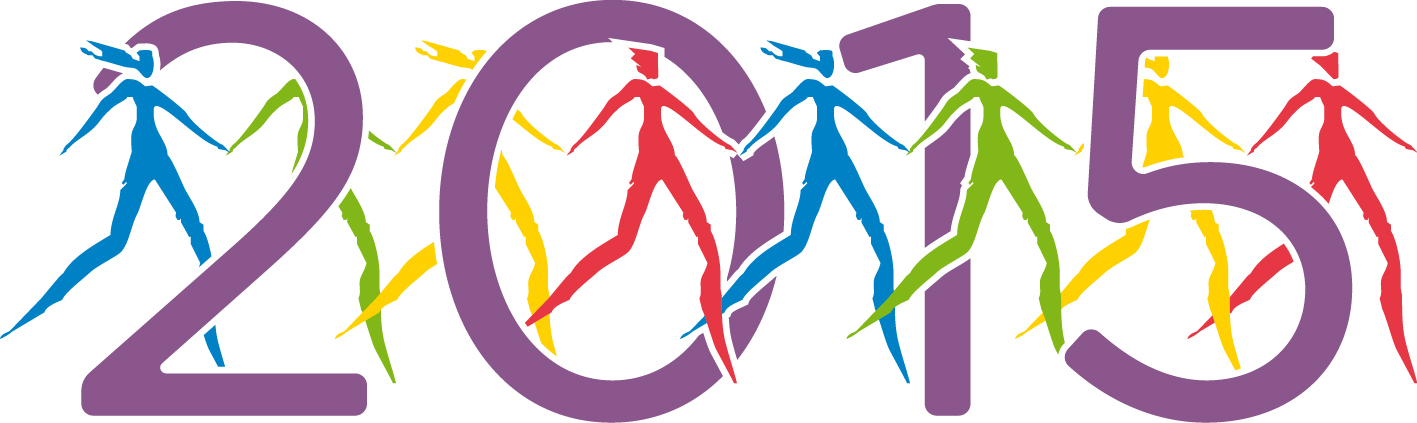 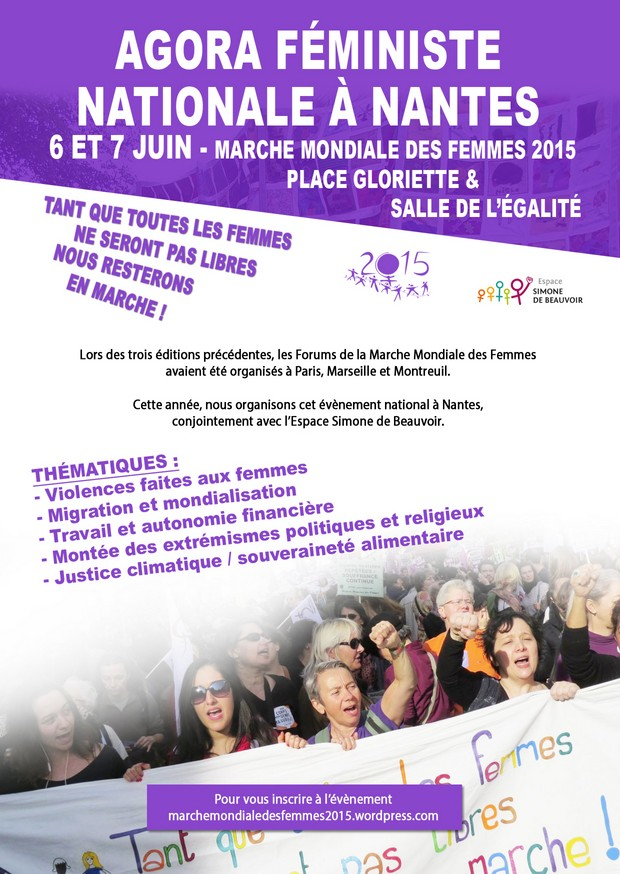 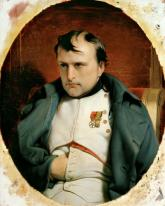 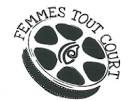 Jeudi 25 juin   La compagnie « La DIVINE BOUCHERE »  nous présente :19h 30 : « 3430 salopes » Une lecture du texte de Marine BACHELOT par Véronique HELIES20h 30 :  « Concerto pour salope en viol mineur » de Jessica ROUMEUR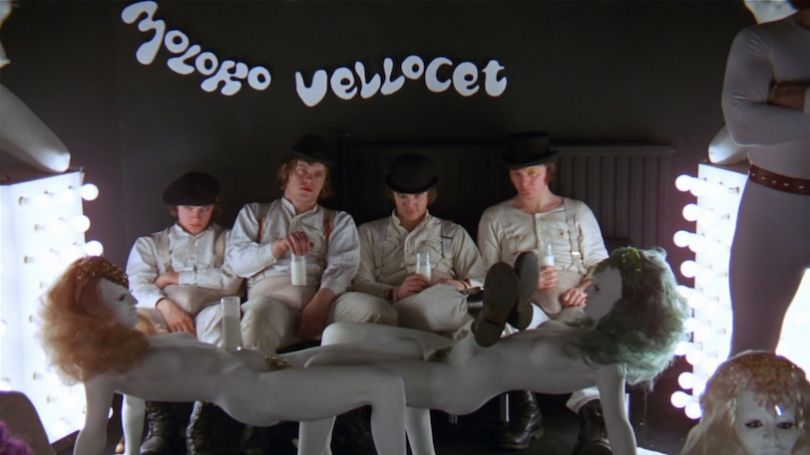 Vendredi 26 juin   à 15h 30 et à 19h          Monica CAMPO et le groupe de théâtre de LCause « Femmes en jeu »  nous présente :                                     « Femmes nouvelles »Son spectacle « d’improvisation répétée », fruit d’un trimestre de travail au sein de LCauseDes scènes de la vie courante traiteront de sujets d’actualité, avec un humour grinçant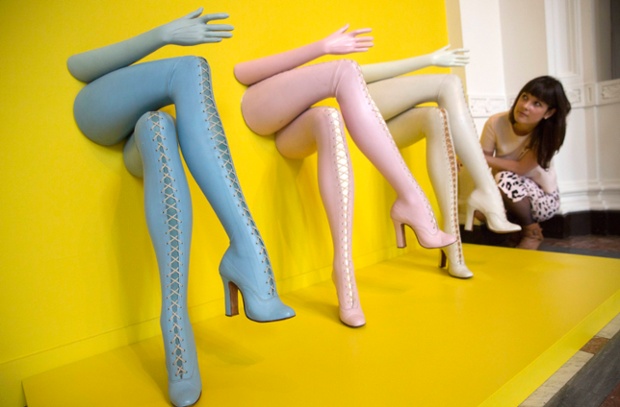 Et AILLEURS…Du 22 au 26 juin 2015 : L’université d’été de l’UBO sur le genre avec Christine BARD, Danièle KERGOAT, Michel BOZON et bien d’autres …Le lundi soir, un cocktail dinatoire  aura lieu à LCause.Lundi 22 juinMardi 23 juinMercredi 24 juin Jeudi 25 juin Vendredi 26 juin9.15 Ouverture officielle, Pascal Olivard (UBO), Jean-Yves Le-Disez (UFR LSH), Marie-Thérèse Cam (ISHS), Arlette Gautier (ED 507 et CRBC), J.-M.  Larouche (Rédoc)9.45-11.45 : Danièle Kergoat  (CNRS) : Penser le travail à l’intersection des rapports sociaux : une perspective féministe matérialisteNicky Le Feuvre  (Lausanne) : La dynamique du genre dans les sociétés de l’individualisme: enjeux et perspectives sociologiques9.00-11.00 Armelle Testenoire  (Rouen), L’intersectionnalité dans l’espace francophoneFatima Aït Ben Lamndamni (Rabat), Imbrication des rapports sociaux de sexe, de race et de classe.  Migrantes Sénégalaises musulmanes au Maroc 9.00-10.45A4) Ateliers9.00-11.00 Nadine Cattan (CNRS) : Temporalité, mobilité, genre Isabelle Guérin (IRD), Associations et collectifs féminins : nouvelles formes de solidarité ou d’exploitation ? 9.00-11.00 - Bérengère Marques-Pereira (ULB), Etat, politiques sociales et citoyennetéChristine Bard (Angers), Féminisme, antiféminisme et « théorie du genre » (de Théodore Joran à Eric Zemmour)9.15 Ouverture officielle, Pascal Olivard (UBO), Jean-Yves Le-Disez (UFR LSH), Marie-Thérèse Cam (ISHS), Arlette Gautier (ED 507 et CRBC), J.-M.  Larouche (Rédoc)9.45-11.45 : Danièle Kergoat  (CNRS) : Penser le travail à l’intersection des rapports sociaux : une perspective féministe matérialisteNicky Le Feuvre  (Lausanne) : La dynamique du genre dans les sociétés de l’individualisme: enjeux et perspectives sociologiques11.00-11.15 – Pause10.45-11 - Pause11.00-11.15 - Pause11.00-11.15 - Pause9.15 Ouverture officielle, Pascal Olivard (UBO), Jean-Yves Le-Disez (UFR LSH), Marie-Thérèse Cam (ISHS), Arlette Gautier (ED 507 et CRBC), J.-M.  Larouche (Rédoc)9.45-11.45 : Danièle Kergoat  (CNRS) : Penser le travail à l’intersection des rapports sociaux : une perspective féministe matérialisteNicky Le Feuvre  (Lausanne) : La dynamique du genre dans les sociétés de l’individualisme: enjeux et perspectives sociologiques11.15-12.45 A2) Ateliers11.00-13.00Catherine Louveau (Paris Sud)Conditions, enjeux et perspectives des recherches sur femmes, sexe-s, genre dans le champ du sport  Michel Bozon (INED), Sexualité et psychologisation des inégalités de genre 11.15-12.45 A6) Ateliers11.15-12.45 A8) Ateliers11.45-12.45 : Présentation des participants11.15-12.45 A2) Ateliers11.00-13.00Catherine Louveau (Paris Sud)Conditions, enjeux et perspectives des recherches sur femmes, sexe-s, genre dans le champ du sport  Michel Bozon (INED), Sexualité et psychologisation des inégalités de genre 11.15-12.45 A6) Ateliers12.45 – 14.00 : Lunch12.45 – 14.00 : Lunch12.45 – 14. : Lunch12.45 – 14.00 Lunch12.45-14.00 : Lunch 14.-15.30 : A1) Ateliers 14.00-15.30 : A3) Ateliers 14.00-15.30 : A5) Ateliers 14.00-15.30 : A7) Ateliers 14.00-15.00 : clôture et attestations 15.30-16.00 : Pause15.30-16.00 : Pause15.30-16.00 : Pause15.30-16.00 : Pause16.00-17.00 : Francine Descarries (UQAM) : Les rapports sociaux de sexe : d’un côté à l’autre de l’Atlantique.  La perspective québécoise. 16.00-17.00 : Maïmouna Ndoye :Genre et développement en Afrique subsaharienne16.00-17.00 : Annie Junter (Rennes) :  De la protection des femmes au travail à l’égalité professionnelle : le droit du travail à l’épreuve du genre16.00-17.00 : Marc Bessin (EHESS – IRIS) : Les présences sociales : genre et temporalités de la question sociale et des interdépendances18.00 – Spectacle19.00 Cocktail dinatoire17.00 :Visite-spectacle de la Faculté17.00-18.30 : Table ronde : Comment publier dans une revue17.00 : Visite de la ville 